Publicado en   el 11/08/2014 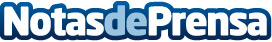 IBM lanza nuevas soluciones que aplican la analítica para mejorar la gestión de los empleados Datos de contacto:Nota de prensa publicada en: https://www.notasdeprensa.es/ibm-lanza-nuevas-soluciones-que-aplican-la Categorias: E-Commerce Recursos humanos http://www.notasdeprensa.es